ПОЈАШЊЕЊЕ  КОНКУРСНЕ  ДОКУМЕНТАЦИЈЕ 1за јавну набавку ЈН 21/2020 У поступку јавне набавке ЈН 21/2020 - Услуге систематског прегледа запослених, Министарству за рад, запошљавање, борачка и социјална питања, поднето је питање за појашњење конкурсне документације.У складу са одредбама чл. 63. ст. 3. и 4. Закона о јавним набавкама („Службени гласник РС“, бр. 124/2012, 14/2015 и 68/2015, у даљем тексту: Закон), Министарство за рад, запошљавање, борачка и социјална питања, доставља следећи одговор, којим појашњава конкурсну документацију:ПИТАЊЕ  1:Поштовани,Сходно расписаној набавци број ЈН 21/2020 –Услуге систематског прегледа запослених, молила бих Вас за кратко појашњење, а уколико Ви сматрате да треба да извршите измену, то ћете и одрадити.Наиме, ради се о Обрсацу структуре цена.Ви сте навели број запослених који се односи на све запослене (Београд, Нови Сад, Ниш , Крагујевац...), када се да таква понуда, Образац меничног овлашћења не одговара понуди коју понуђач да за одређени град..Потребно је да се „ разбије“ Образац структуре цене на градове , како би се дала одговарајућа меница за озбиљност понуде и добро извршење посла.Такође Вам је техничком грешком, сигурно остао у Обрасцу меничног овлашћења назив друге набавке „Закуп мултифункционалних уређаја“, тако да би и то требало изменити.ОДГОВОР  1:У погледу предметне јавне набавке наручилац појашњава да је извршење предметне услуге (систематки преглед запослених) опредељено као јединствена услуга, односно да није опредељено по партијама на основу места извршења услуга за поједине групе запослених.Следствено томе ни понуда се не може дати само извршење услуга за део запослених за које је вршење систематских прегледа предвиђено у појединим градовима (Београд, Нови Сад, Ниш ….), већ се услуга захтева и понуда даје јединствено за извршење систематских прегледа свих запослених (оба пола) у свим градовима у којима ће се извршавати.   Из наведеног произилази да није потребно и није могуће мењати Образац структуре цене („разбијати“ га на градове). Из истог разлога и захтевана средства обезбеђења се не могу дати за извршење дела услуге (које ће се извршавати у једном или неколико наведених градова), већ су предвиђена и захтевају се за услугу у целини.У погледу садржине образаца 8.1 - Менично овлашћење - писмо за озбиљност понуде и обрасца 8.2 - Менично овлашћење - писмо за добро извршење посла, примедба је исправна, јер је постоји техничка грешка обраде дела текста  - назива јавне набавке, у делу који гласи:„за услуге - Услуга закупа мултифункционалних уређаја“а треба да гласи: „за услуге – Услуге систематског прегледа запослених“Наведену техничку грешку наручилац исправља, и на Порталу јавних набавки и на својој интернет страници објављује : Конкурсну документацију 1 – Измењена и Обавештење о продужењу рока за подношење понуда.							     КОМИСИЈА ЗА ЈАВНУ НАБАВКУ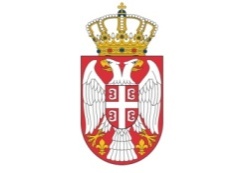 Република СрбијаМИНИСТАРСТВОЗА  РАД, ЗАПОШЉАВАЊЕ, БОРАЧКА И СОЦИЈАЛНА ПИТАЊА